ATTESTATION DE DELIVRANCE DE L’INFORMATION DONNEE A SON CONJOINT, COMMUN EN BIENS, SUR LES CONSEQUENCES DES DETTES CONTRACTEES DANS L’EXERCICE DE SA PROFESSION SUR LES BIENS COMMUNS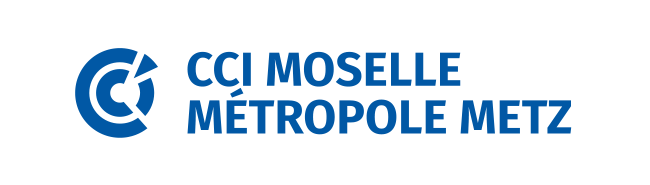 Je soussigné (personne immatriculée)NOM      Prénom      Déclare sous ma responsabilité conformément à l’article R. 123-121-1 code de commerce, avoir informé mon conjointMonsieurMadame(Nom de naissance + Prénom)Avec lequel/laquelle je me suis marié(e) ou pacsé(e)Contrat de mariage (¹)Avec un contrat de mariage qui prévoit des biens commerciaux aux époux,Sur les conséquences des dettes contractées dans l’exercice de ma profession sur ces biens communs.Fait à           , le       								SIGNATURE								(de la personne immatriculée)(¹) la mention relative à l’absence de contrat de mariage ne signifie pas que le régime légal français est applicable